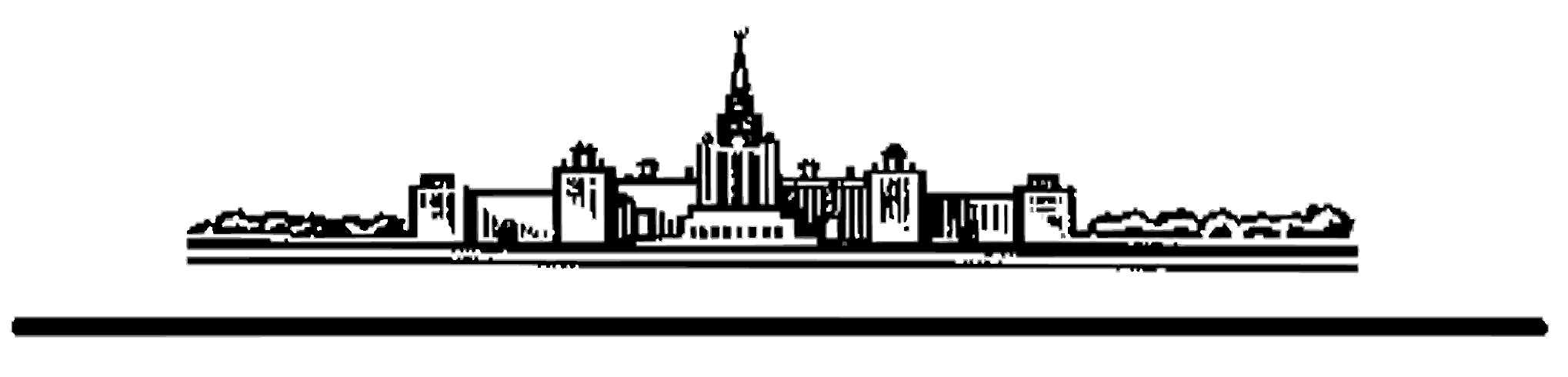 МОСКОВСКИЙ ГОСУДАРСТВЕННЫЙ УНИВЕРСИТЕТИМ. М.В.ЛОМОНОСОВАОТЧЕТО РЕЗУЛЬТАТАХ НАУЧНО-ИССЛЕДОВАТЕЛЬСКОЙ РАБОТЫ ПО ТЕМЕ: ИСПЫТАНИЯ ГУМИНОВОГО УДОБРЕНИЯ «BIOFULEN» КАК СТИМУЛЯТОРА  РОСТА И УДОБРЕНИЯ В ПОЛЕВОМ ОПЫТЕ С ГОРОХОМ И ОГУРЦОМ .МОСКВА2020Объектом нашего исследования послужил образец гуминового удобрения «BIOFULEN», производимого ООО НПК «Эффективные технологии».Цель исследования – оценить действие ГУ «BIOFULEN» на ускорение роста, урожайность и качество некоторых с/х культур в условиях полевого микроделяночного опыта в сравнении с применением минеральных удобрений и гуминовыми удобрениями других производителей. Тест-культуры. В ходе работы наблюдение вели за посевами гороха (сорт «Чемпион») и огурца (сорт «Конкурент»).Гуматы сравнения – «Витагум» ( РФ, Тула, ООО НПФ «МашГео»), «Humi-micro gat» (Кипр, ООО «A.N. Nicolaou»). Обработку почвы; семян, побегов и взрослых растений тест-культур проводили согласно рекомендациям производителей.Для апробации исследуемого препарата на территории почвенного стационара Московского государственного университета имени М.В. Ломоносова был создан экспериментальный полигон. Закладку опытов проводили с 10 по11 июня  2020 г. Опытный участок состоял из 8 делянок площадью 0,25 м2 (0,5х0,5м ; h=0,20 м), огороженных деревянными планками. Расстояние между делянками – 30 см. На дно каждой делянки вносили по 10 кг песка для создания дренажного слоя под почвенными горизонтами. В качестве малоплодородного субстрата для проведения опыта использовали горизонты Апах и АВ дерново-подзолистой почвы, отобранной на территории УО ПЭЦ «Чашниково» Московская область; химический состав почвы представлен в таблице 3 (см. «Приложение к Отчету). В каждую делянку  вносили по 20 кг суглинистого органо-минерального горизонта АВ; утрамбовывали (мощность подстилающего горизонта составила около 20 см); сверху вносили по 20 кг органо-минерального  горизонта  Апах (мощность верхнего горизонта составила около15 см). Поверхность делянок прикатывали и высевали семена тест-культур (горох – 30 шт./0,25 м2; огурец – 10 шт./0,25 м2).Обработка семян, побегов и взрослых растений ГУ «BIOFULEN». В соответствующих вариантах опыта семена тест-культур предварительно замачивали в растворе ГУ «BIOFULEN» с концентрацией 0,1 % (по ОВ) в течение 4 часов и высушивали на воздухе. Перед посевом семян почву на  опытных делянках обрабатывали рабочим раствором  препарата ГУ «BIOFULEN» (60 мл/ 1л воды/ 1 м2). В дальнейшем побеги и взрослые растения тест-культур обрабатывали в следующие фазы вегетации:Опыт с горохом. Обработку растений проводили трижды -  в фазе трех настоящих листьев; в стадии ветвления при кущении и через 10 дней после второй обработки раствором ГУ «BIOFULEN» (100 мл на делянку) из пульверизатора с концентрацией 1 % (по ОВ);Опыт с огурцом. Обработку растений проводили четырежды -  в фазе двух-четырех настоящих листьев; последующие обработки – с интервалом 15 дней раствором ГУ «BIOFULEN» (100 мл на делянку) из пульверизатора с концентрацией 1 % (по ОВ).  Варианты опытов :  «Горох. Контроль» - внесение NPK (комплексное минеральное удобрение «НИТРОФОСКА» NPK 16:16:16) с концентрацией 300 кг/ га (в пересчете на делянку – 7,5 г на 0,25 м 2), делянка № 1;«Горох. Гумат «Витагум». Обработка семян. Полив в грунт. Обработка по вегетации» - делянка № 2;«Горох. Гумат «Humi-micro gat». Обработка семян. Полив в грунт. Обработка по вегетации» - делянка № 3;«Горох. ГУ «BIOFULEN». Обработка семян. Полив в грунт. Обработка по вегетации» - делянка № 4; «Огурец. Контроль» - внесение NPK (комплексное минеральное удобрение «НИТРОФОСКА» NPK 16:16:16) с концентрацией 300 кг/ га (в пересчете на делянку – 7,5 г на 0,25 м 2) делянка № 9;«Огурец. Гумат «Витагум». Обработка семян. Полив в грунт. Обработка по вегетации» - делянка № 10;« Огурец. Гумат «Humi-micro gat». Обработка семян. Полив в грунт. Обработка по вегетации» - делянка № 11;«Огурец. ГУ «BIOFULEN». Обработка семян. Полив в грунт. Обработка по вегетации» - делянка № 12.Уборку урожая проводили: в опыте с огурцами – 8.08.2020; в опыте с горохом – 7.08.2020. Анализ качества плодов и семян был проведен в лабораториях факультета почвоведения и биологического факультета МГУ им.М.В.Ломоносова (см. таблицы 1-2 в «Приложение к Отчету»).Результаты и их обсуждение. На рисунках 1-2, фото 1-11 и в таблицах 1-3 (см. «Приложение к отчету») представлены результаты полевых испытаний. Опыт с горохом. В данной серии опытов наиболее контрастные различия на всех стадиях развития тест-культуры (более ранее прорастание семян и появление листьев у побегов; более ранее появление плодов) наблюдали между контрольной делянкой № 1 и опытной делянкой   № 4 (обработка почвы, семян и растений ГУ «BIOFULEN»). В этом же варианте опыта был получен и максимальный урожай гороха – 290,7 г/0,25 м2  или 116,3 ц/га.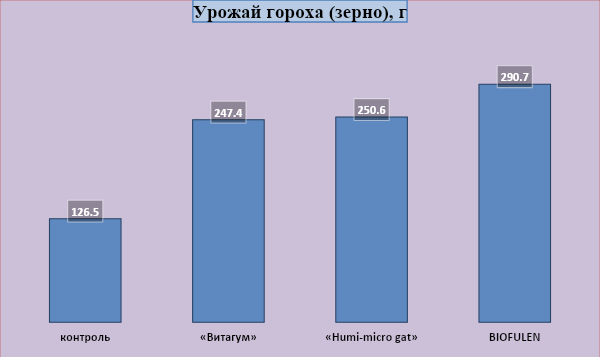 Рисунок 1. Урожайность гороха в полевом опыте.Прибавка урожая под действием гуминовых удобрений на опытных делянках по сравнению с контролем составила: для гуминового удобрения «Витагум» - 95,6 %; для  гуминового удобрения «Humi-micro gat» - 98,1 %; для ГУ «BIOFULEN» - 129,8 %.В таблице 1 (см. «Приложение к отчету») приведены данные по составу зерна гороха в различных вариантах полевого опыта. Статистически значимые различия в показателях качества полученного урожая по сравнению с контролем выявлены в варианте опыта с ГУ «BIOFULEN» ( по углеводам – на 4 %; по белку – на 7,7 %).Опыт с огурцом. В последней серии опытов урожай тест-культуры  (сорт «Конкурент») в контрольном варианте составил 14 плодов (1967,5 г). Урожайность огурцов  в вариантах опыта с применением гуминовых удобрений составила: на делянке № 10 (гумат «Витагум») – 15 плодов (2126,3 г); на делянке опыта № 11 (гумат «Humi-micro gat») – 15 плодов (2370,5 г).  Максимальный же результат в эксперименте был получен на опытной делянке № 12 при комбинированной обработке почвы, семян и растений тест-культуры препаратом ГУ «BIOFULEN» – 33 плода общим весом 4537,2 г (или  на 130.1 % больше по сравнению с контролем).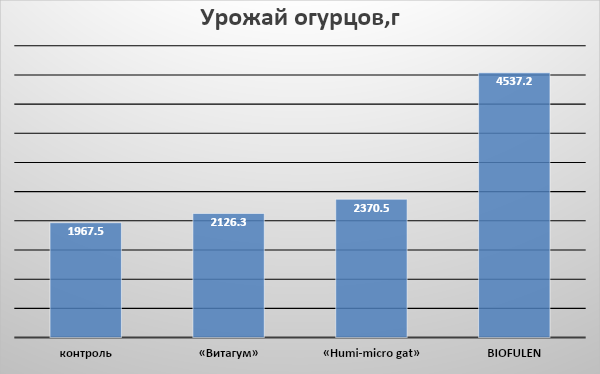 Рисунок 2. Урожайность огурцов в полевом опыте.В таблице 2 (см. «Приложение к отчету») приведены данные по составу плодов огурцов в различных вариантах полевого опыта. Результаты свидетельствуют, что полученная продукция соответствует стандартам качества. Статистически значимых различий в показателях качества полученной биомассы не выявлено. Выводы. Результаты проведенных полевых испытаний подтвердили высокую эффективность  ГУ «BIOFULEN»  как стимулятора роста, биоактиватора иммунной системы растений и комплексного удобрения.Применение препарата ГУ «BIOFULEN» увеличило по сравнением с контролем урожайность тест-культур до 130%. Гуматы сравнения, использованные в полевом опыте, показали значительно меньшую эффективность ( в 1,3-1,9 раза) по сравнению с ГУ «BIOFULEN».Ответственный исполнитель:       к.б.н., зав. лабораторией химии       гуминовых веществ и минеральных        соединений, с.н.с. кафедры химии почв ф-та почвоведения МГУ им. М.В.Ломоносова                           Степанов А.А.Приложение к «Отчету»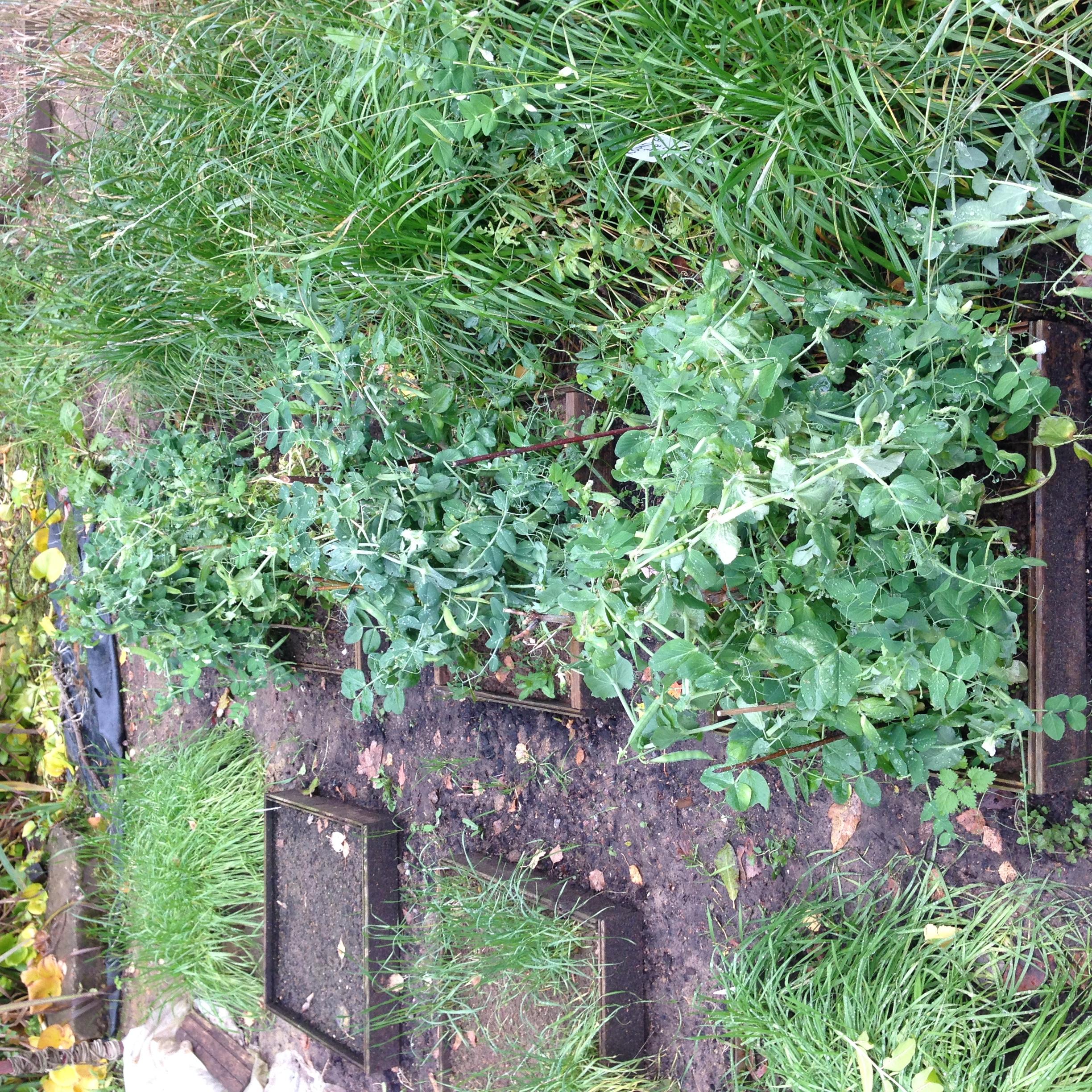 Фото 1.Общий вид микроделянок с горохом перед уборкой урожая (8.08.2020).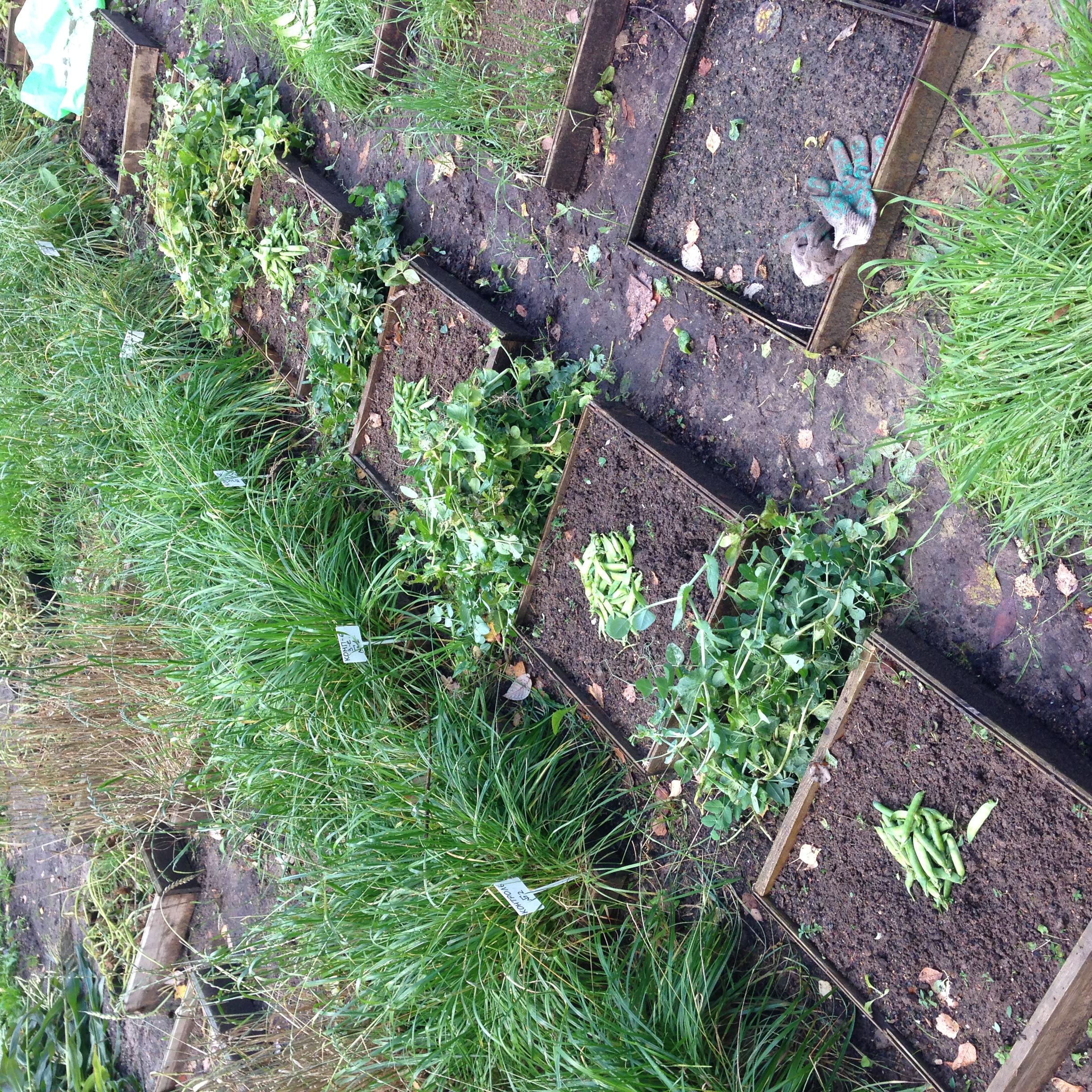 Фото 2. Общий вид делянок после уборки урожая.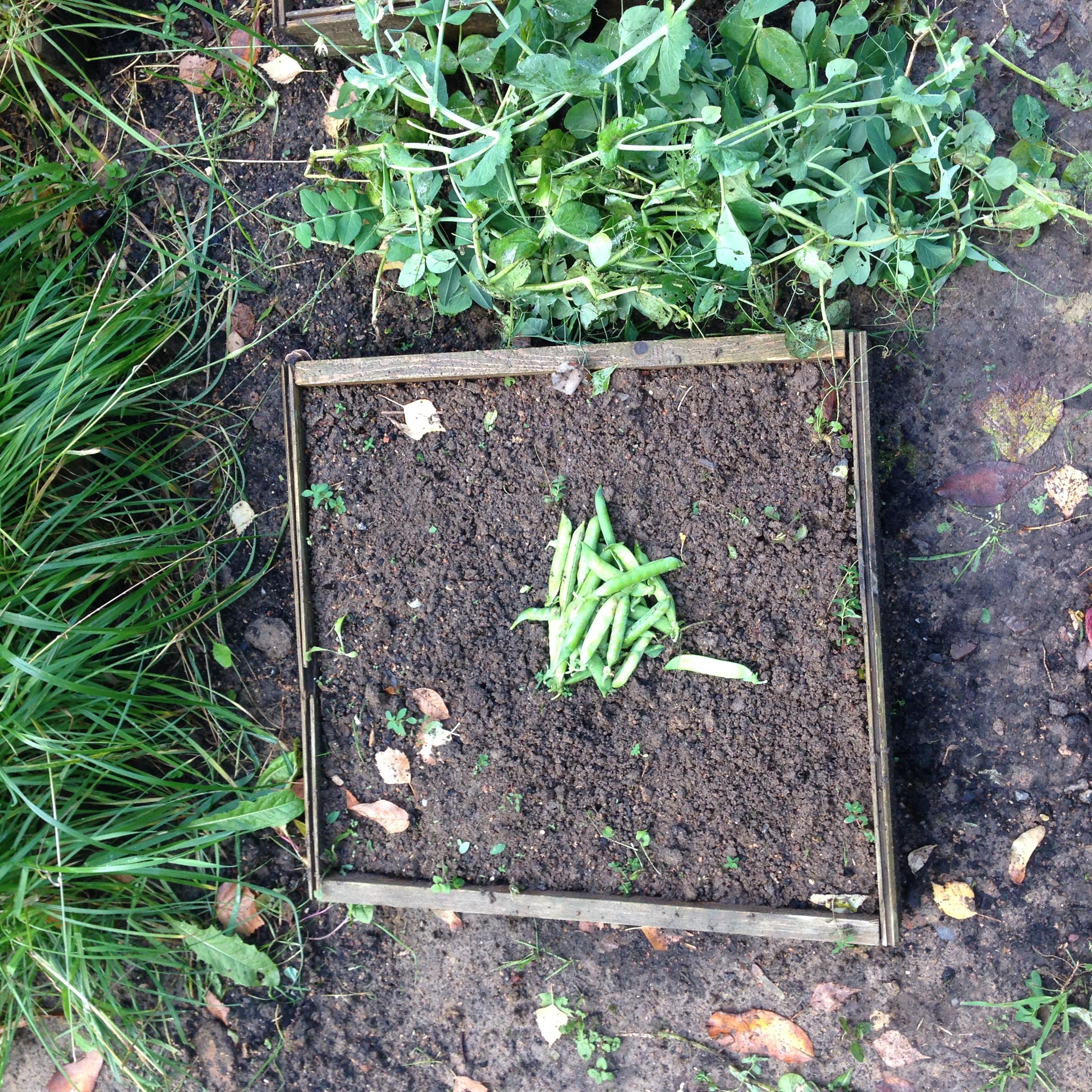 Фото 3. Делянка  № 1 (контроль).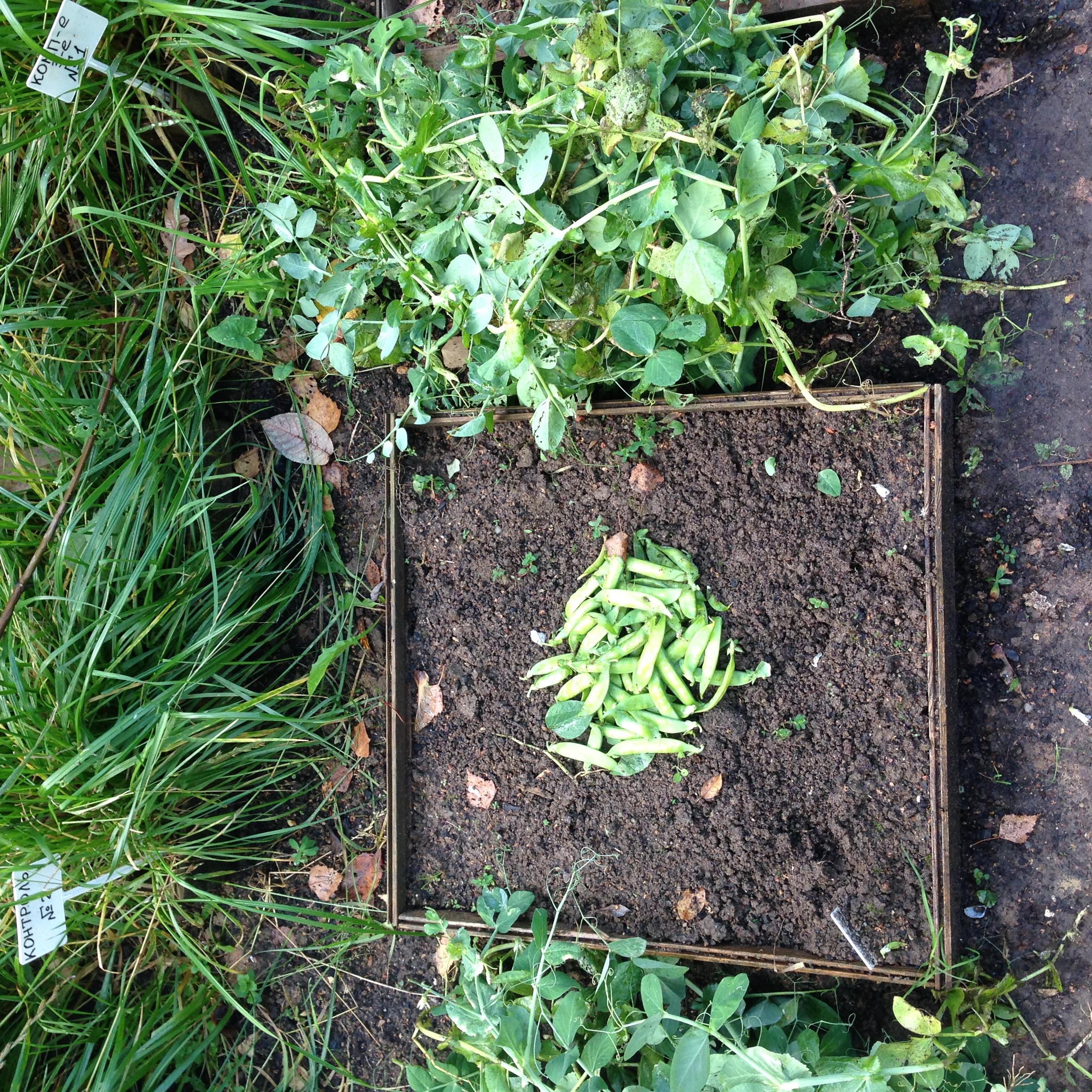 Фото 4. Делянка № 2 (гумат «Витагум»).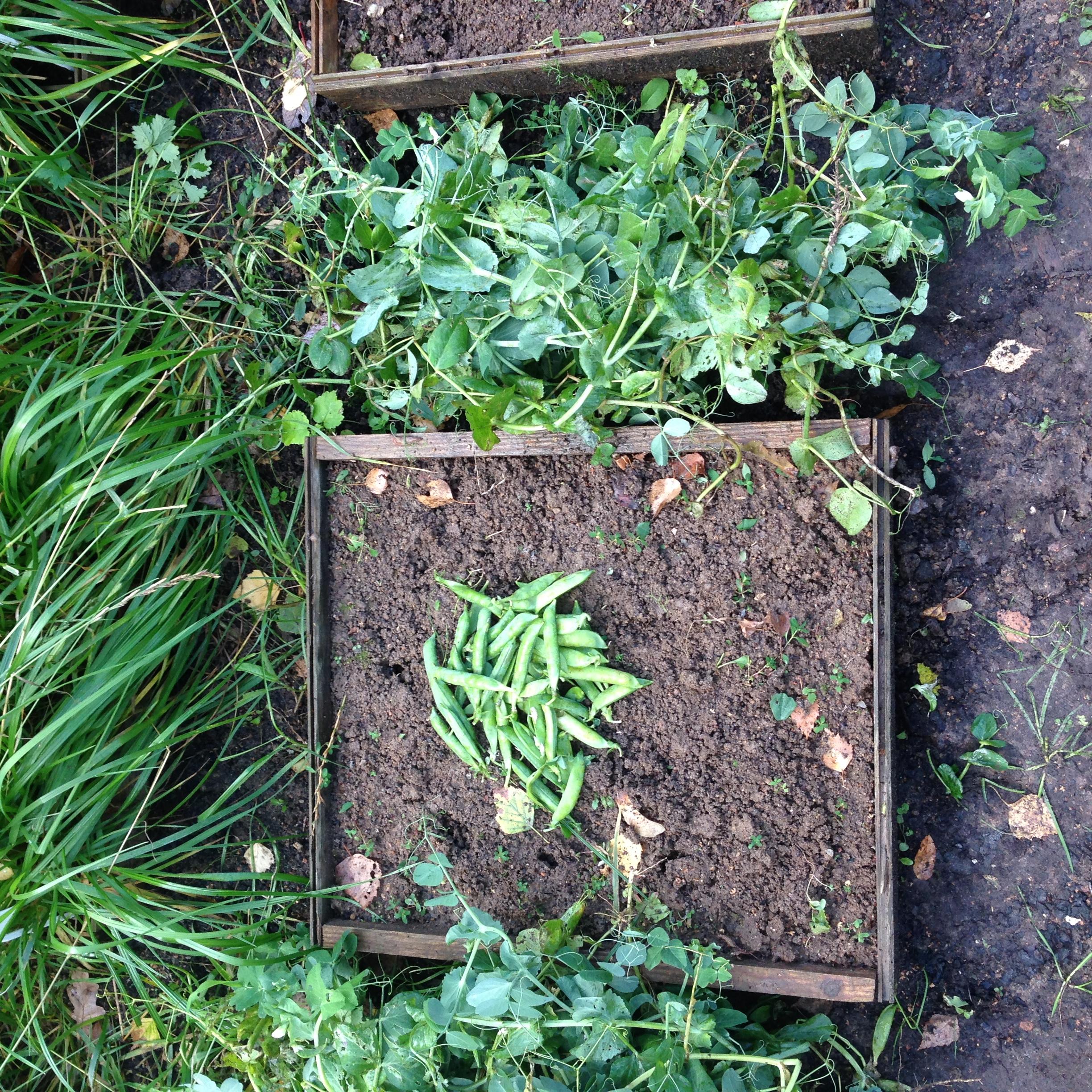 Фото 5. Делянка № 3 (гумат «Humi-micro gat»).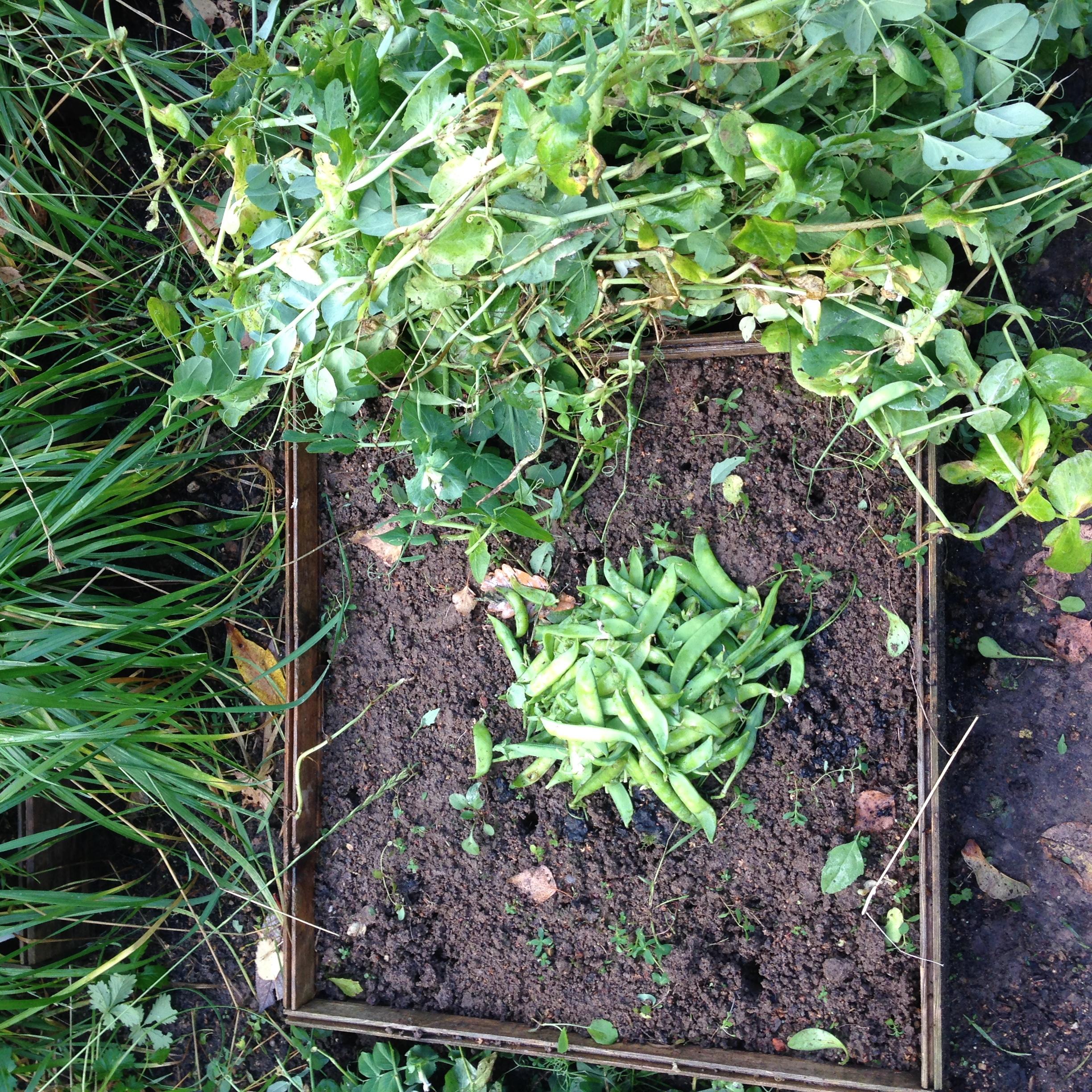 Фото 6. Делянка № 4 (ГУ «BIOFULEN»).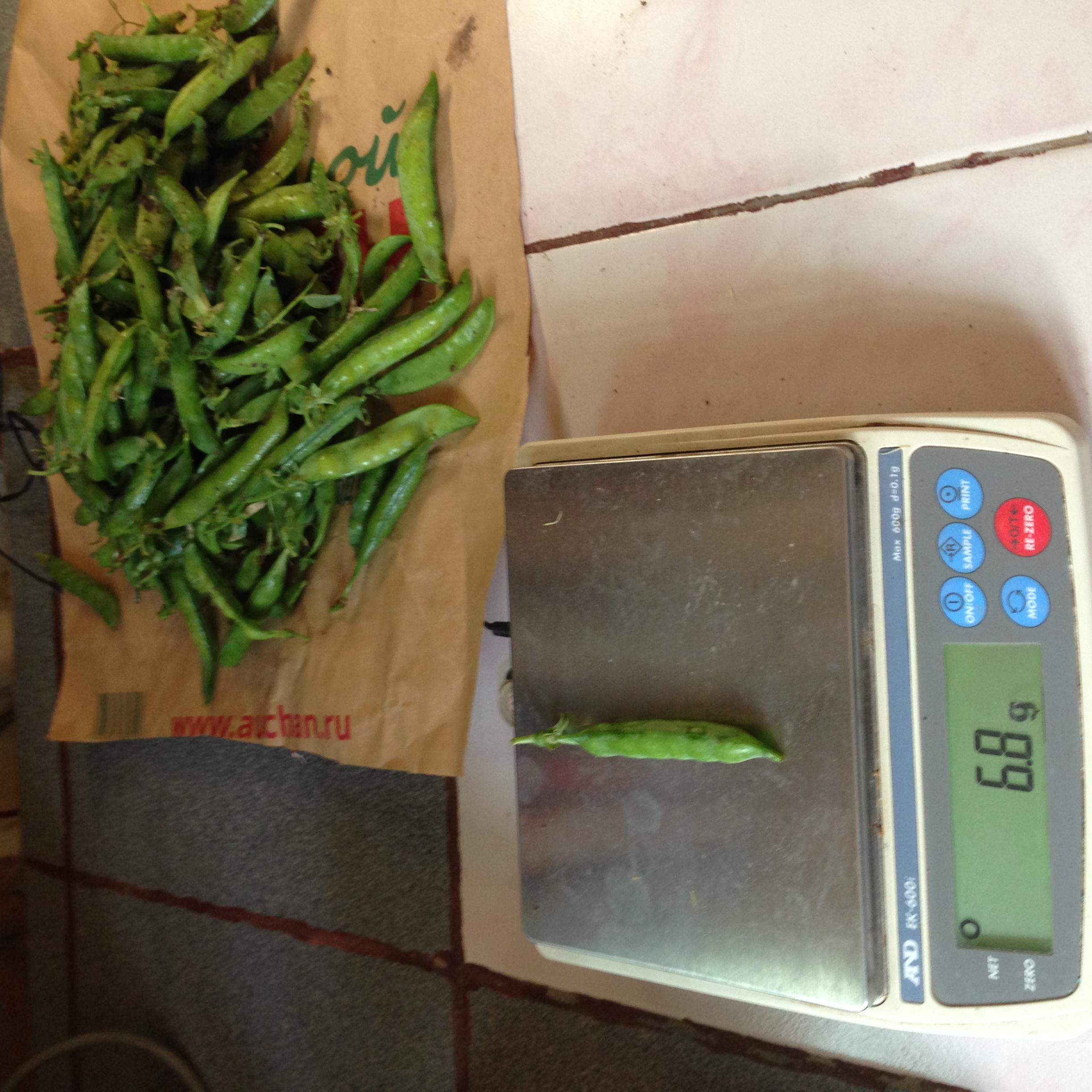 Фото 7. Взвешивание стручков гороха.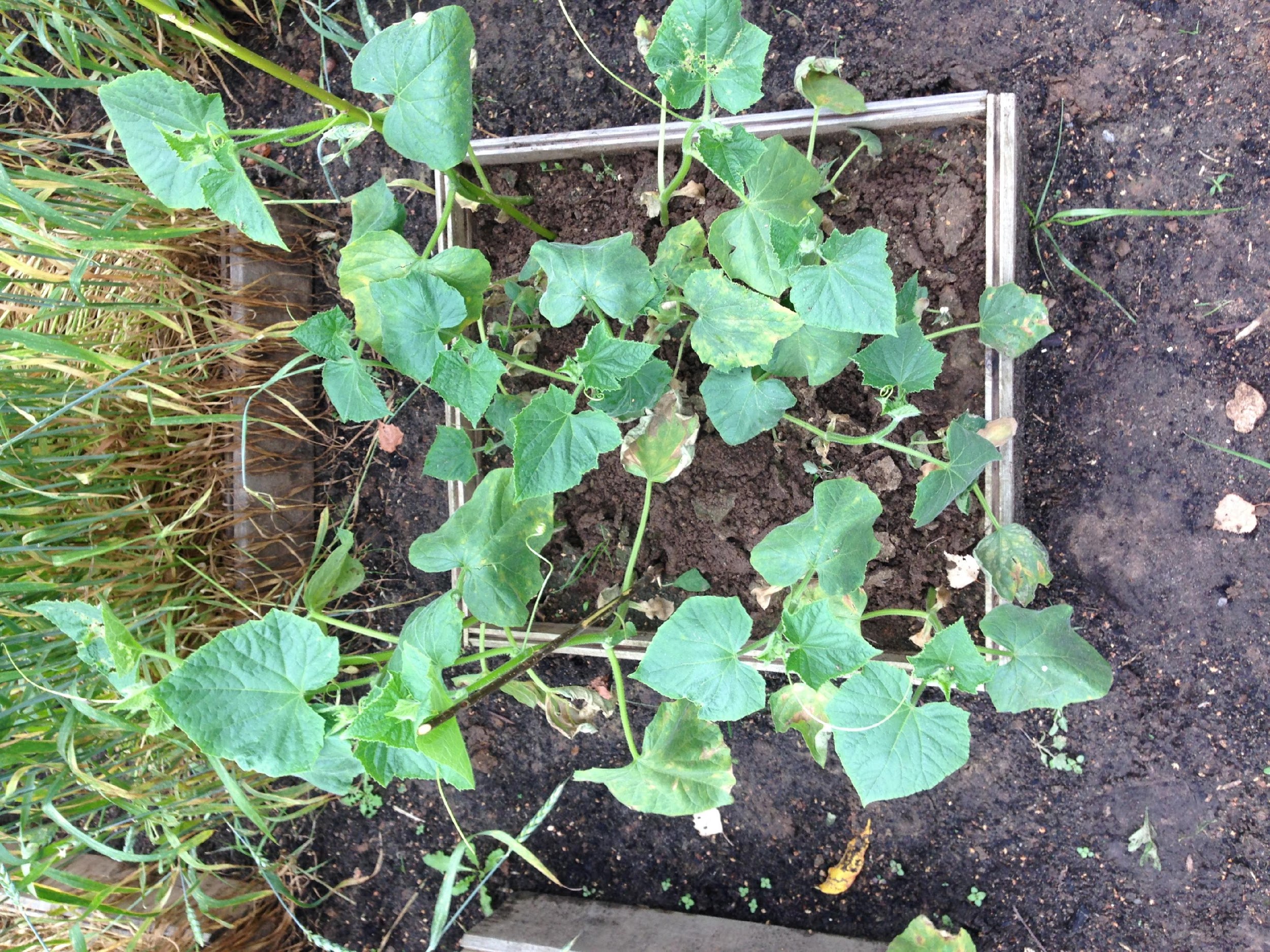 Фото 8. Делянка  № 9 (контроль).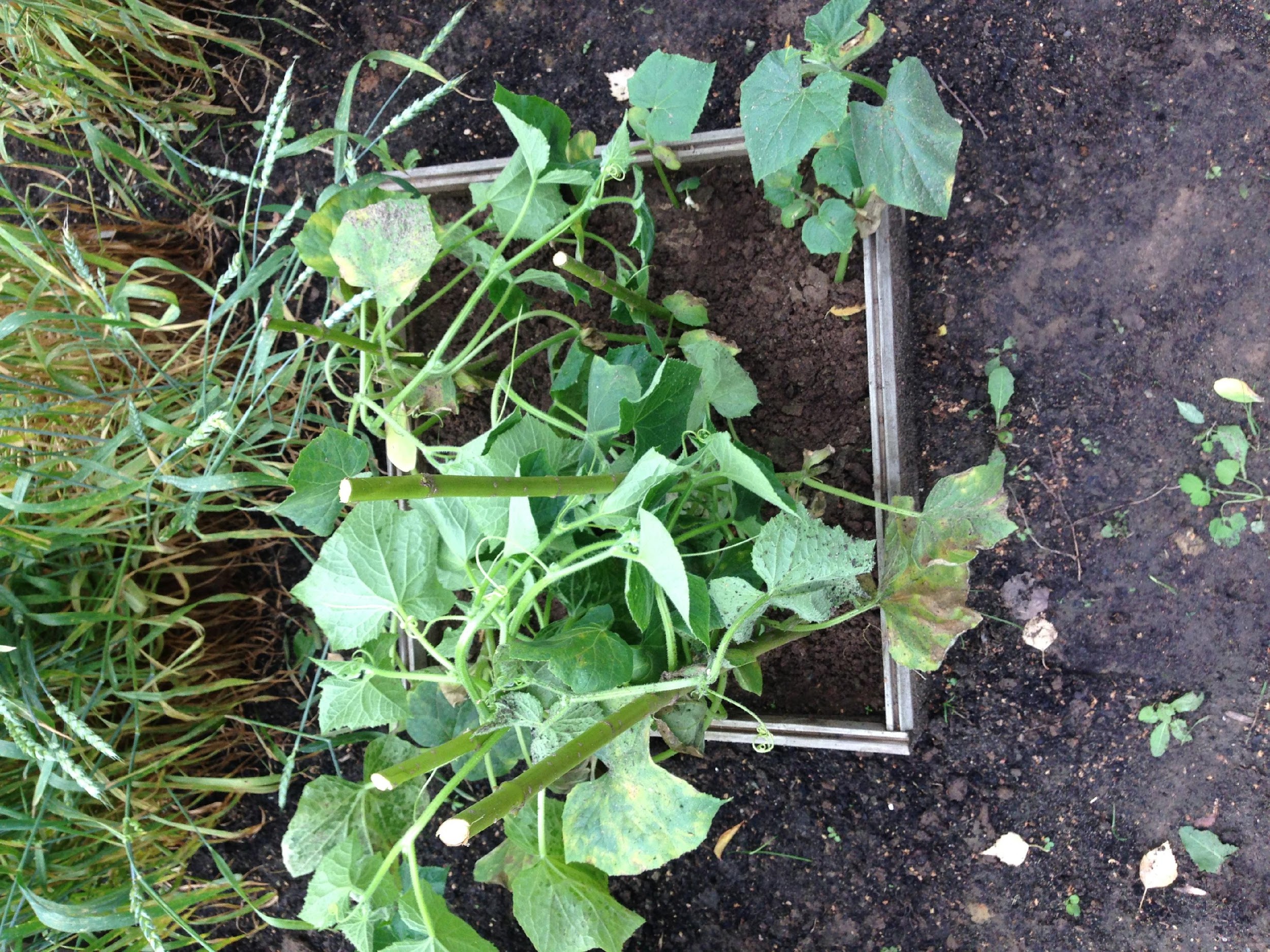 Фото 9. Делянка  № 10 (гумат «Витагум»).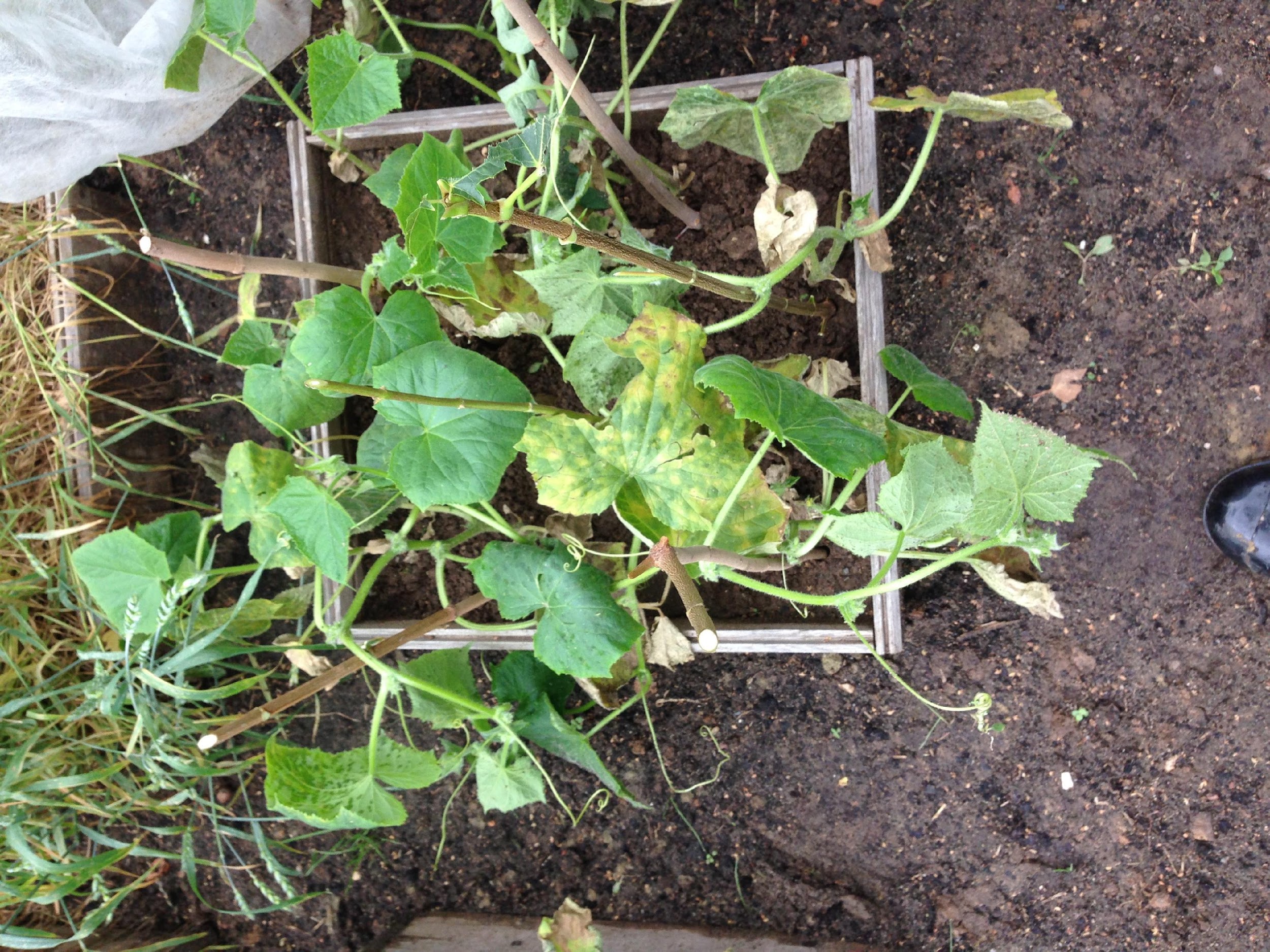 Фото 10. Делянка № 11 (гумат «Humi-micro gat»).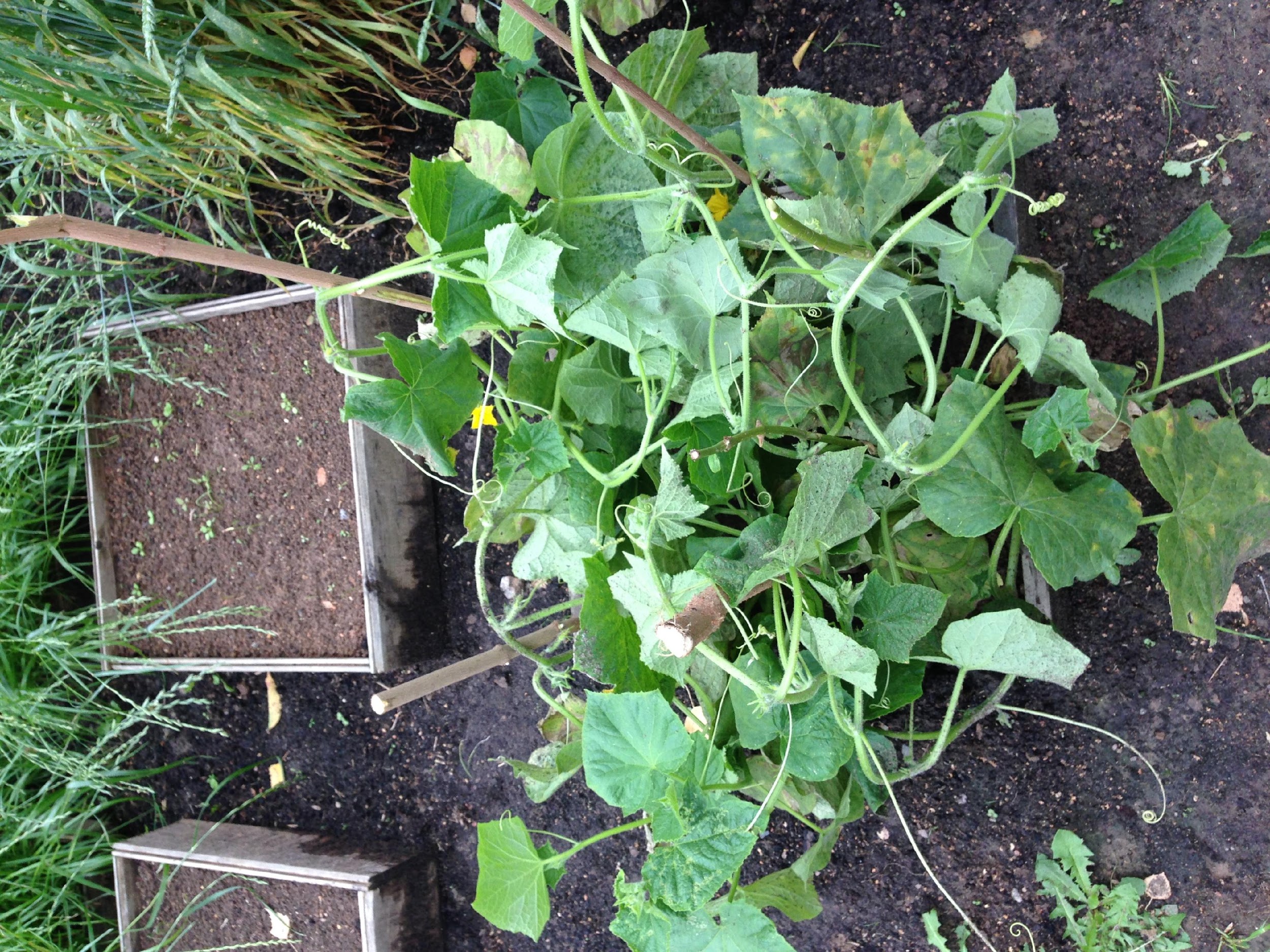 Фото 11. Делянка № 12 (ГУ «BIOFULEN»).Таблица 1. Состав зерен гороха в различных вариантах полевого опыта.Таблица 2. Состав плодов огурца в различных вариантах полевого опыта.Таблица 3. Свойства почвы для полевого опыта.Показатель (на 100 г абс. сух.биомассы)Вариант опытаВариант опытаВариант опытаВариант опытаПоказатель (на 100 г абс. сух.биомассы)1234Вода, г13,413,513,714,0Зола, г3.53,53,63,6Углеводы, г47,448,147,949,3Клетчатка10,610,710,911,2Жиры, г1,71,81,82,0Белки, г19,519,619,621,0Жирные кислоты, г1,81,80,20,2Макроэлементы, мгCaMgNaKP11510230836307108113348693221171033186531711811032874328Микроэлементы, мгFeZnCuMnSe6,23,087051,3412,36,53,147211,3013,36,33,207171,2612,56,83,227451,3413,1Витамины, мгРетинол (витамин А)Тиамин (витамин В1)Рибофлавин (витамин В2)Пантотеновая к-та (витамин В5)Пиридоксин (витамин В6)Фолиевая к-та (витамин В9)Витамин СТокоферолы (витамин Е)1,70,800,112,10,2011-0,61,90,810,112,20,2312-0,71,90,820,132,20,2615-0,620,820,152,30,2716-0,7Показатель (на 100 г абс. сух.биомассы)Вариант опытаВариант опытаВариант опытаВариант опытаПоказатель (на 100 г абс. сух.биомассы)9101112Вода,г95959594Зола, г0,50,60,50,6Углеводы, г2,42,42,52,5Крахмал, г1,031,051,031,06Жиры, г0,110,100,120,13Белки, г0,800,810,800,81Органические кислоты, г0,140,140,150,15Макроэлементы, мгCaMgNaKP23138165402212101583923148161402414817142Микроэлементы, мгFeZnCuMnSeAl0,610,201020,180,304220,620,21970,170,314250,600,19990,170,304240,630,211000,180,31424Витамины, мгРетинол (витамин А)Тиамин (витамин В1)Рибофлавин (витамин В2)Пантотеновая к-та (витамин В5)Пиридоксин (витамин В6)Фолиевая к-та (витамин В9)Витамин СТокоферолы (витамин Е)90,020,040,30,035100,190,030,050,20,035110,1100,020,040,30,044100,1100,030,050,30,045110,1Показатель, ед.изм-яРезультаты определенияУровень значенийрН водСорг , %гумус, %N общ , %мг К2О / 100 г почвымг Р2 О5 / 100 г почвы6.720.641.110.0920.311.8нейтральнаянизкоенизкоенизкоенизкоенизкое